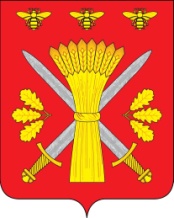 РОССИЙСКАЯ ФЕДЕРАЦИЯОРЛОВСКАЯ ОБЛАСТЬАДМИНИСТРАЦИЯ ТРОСНЯНСКОГО РАЙОНАРАСПОРЯЖЕНИЕот  30  декабря   2015 г.                                                                                                                     №228-р             с.ТроснаО плане проведения экспертизы нормативных правовых актов администрации Троснянского района на 2016 годВ соответствии с постановлением администрации Троснянского района от 26.02.2015 №56 «Об утверждении порядка проведения оценки регулирующего воздействия проектов нормативных правовых актов администрации Троснянского района и экспертизы нормативных правовых актов администрации Троснянского района, затрагивающих вопросы осуществления предпринимательской и инвестиционной деятельности", в целях повышения эффективности и совершенствования процессов муниципального управления в части подготовки и принятия регулирующих решений, затрагивающих вопросы осуществления предпринимательской и инвестиционной деятельности в Троснянском районе:1. Утвердить план проведения экспертизы нормативных правовых актов администрации Троснянского района на 2016 года (приложение).2. Отделу экономики (Борисова Л.С.) в течение 5 рабочих дней после утверждения плана экспертизы НПА опубликовать настоящее распоряжение на официальном сайте администрации Троснянского района.3.Контроль за исполнением настоящего распоряжения возложить на заместителя главы администрации Л.С.Борисову.Глава администрации                                                                   А.И.Насонов                                    Приложение
к распоряжению администрацииТроснянского района от 30 декабря 2015 г. № 228-рПлан проведения экспертизы нормативных правовых актов администрации Троснянского района 